                               ESTATUTOS DE LA COOPERATIVA ADJEa) Cooperativa: Fabricar, vender, comercializar productos artesanales especialmente tejidos y algunos con intervención de la tecnología electrónica, formada por estudiantes del 4° año D del Complejo Educacional ‘’La Granja’’ Domiciliado en Arturo Pratt #0181 Cajón, Comuna de Vilcún.b) Objetivos: *Que los socios de la cooperativa adquieran competencias del emprendimiento.*Comercializar los productos en el mercado local.*Establecer relaciones comerciales con la cooperativa socia.*Obtener rentabilidad a partir de la comercialización de los productos. *Lograr buena comunicación entre los socios, proveedores y clientes. c) El capital inicial subscrito y pagado será $104.000 el cual se dividirá en 23 aportes individuales de cada socio cuyo detalle se adjunta a continuación  el plazo para que cada socio haga efectivo su aporte inicial será el día Lunes 2 de Junio del año 2012.d) Los gastos de administración serán financiados con el dinero de la cooperativa, no obstante el departamento de finanzas llevara registro de todos los movimientos financieros realizados.
Si algún socio renuncia a la cooperativa debido a el retiro del curso, este deberá asistir a la última junta en que se repartan las ganancias, para esto será avisado con anterioridad. En esta junta participara como un socio más se le Hará entrega del capital y ganancias generadas (observación: Para ver el monto de ganancia a partir de su aporte se llamara a junta general de socios en el caso de retiro cerca de la fecha de término de la cooperativa).
Si el socio no asiste a esta junta deberá enviar un número de cuenta para que sea realzado el depósito o bien enviar a un representante con un documento firmado por él y su carnet de identidad e) De existir un nuevo interesado en asociarse a la cooperativa deberá cumplir con los siguientes requisitos: *Pagar un aporte de capital no inferior a $2000*Firmar el acta de aprobación de los estatutos, con esto demuestra que acata lo que estos establecen.f) Se convocara a reuniones informativas una vez al mes, en la cual cada departamento deberá emitir un informe a los socios de la cooperativa.  g) Las juntas se realizaran con motivos de dar cuenta de lo que se está asiendo, para que la junta pueda sesionar debe contar con un mínimo de 12 personas. Los insistentes deberán acatar las decisiones tomadas en esta. Para tomar decisiones los temas se discutirán con argumentos y finalmente se tomara la decisión que tenga mayor número de votantes, quienes no estén desacuerdo acatara la decisión de la mayoría.h) La organización de la cooperativa está estipulada según el siguiente organigrama. Sin embargo este organigrama no es fijo y definitivo pudiendo realizarse modificaciones que beneficien el funcionamiento de la cooperativa.Aprobación de estatutosNombresCedula de identidadDomicilioFirmaAngla Montre Juan18.246.573-9Psj. Llinca N°104 Villa VilcúnArriagada Ramón Yohana18.728.500-3Sector Butacura camino santa rosaBello Gatica Eduardo18.195.496-5Los Claveles N°275 CajónBelmar Morales Carolina19.182.021-5Fundó Parihue CajónCaamaño Pedreros Cristofer18.874.940-2Tehualda N°1245 TemucoCalhueque Marín Sara18.154.191-3Vega redonda VilcúnCayunao Millanao marcelo18.876.194-1Llamuco CentroGatica Arias Claudia18.874.975-5Codinhue N°172 Villa Los Esteros CajónLlancao Mariñanco Isabel19.064.524-kLlamuco CentroLópez Segura Edgardo19.182.019-3Mirador Parcela G4Mardones Araneda Marcela19.019.439-6Pasaje Codinhue N°179 CajónMartinez Molina Gustavo18.873.743-9Los Robles N°170 CajónMoñi Mella Ivan19.541.812-8Llamuco AltoMora Garcia Juan18.872.944-4Malla N°394 TemucoMoreno Aniñir Victor18.435.353-9Pasaje Orense N°213 CajónMuñoz Garcia Diego18.872.501-5Diego Portales N°360 VilcúnPaine Mariluan Magali18.486.458-4Camino TraipeParada Fritz Daniel18.874.712-4Los claveles N°236 vilcúnRamirez Cid  Cristina18.873.491-kVolcán Llaima N°39 CajónRodriguez Anticheo Maria18.651.823-3Colun-Hueno Camino VilcúnValenzuela Silva Pablina18.182.278-3Ignacio Carrera Pinto N°370 LautaroZambrano Candín Daniel18.542.662-9La Unión Temulemu N° 2 TraiguenNeculan trurreupan Jorge18.462.966-6Santa Rosa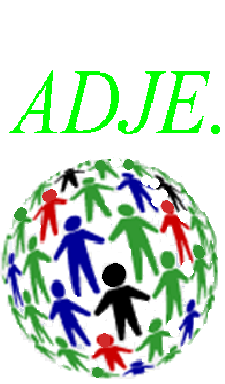 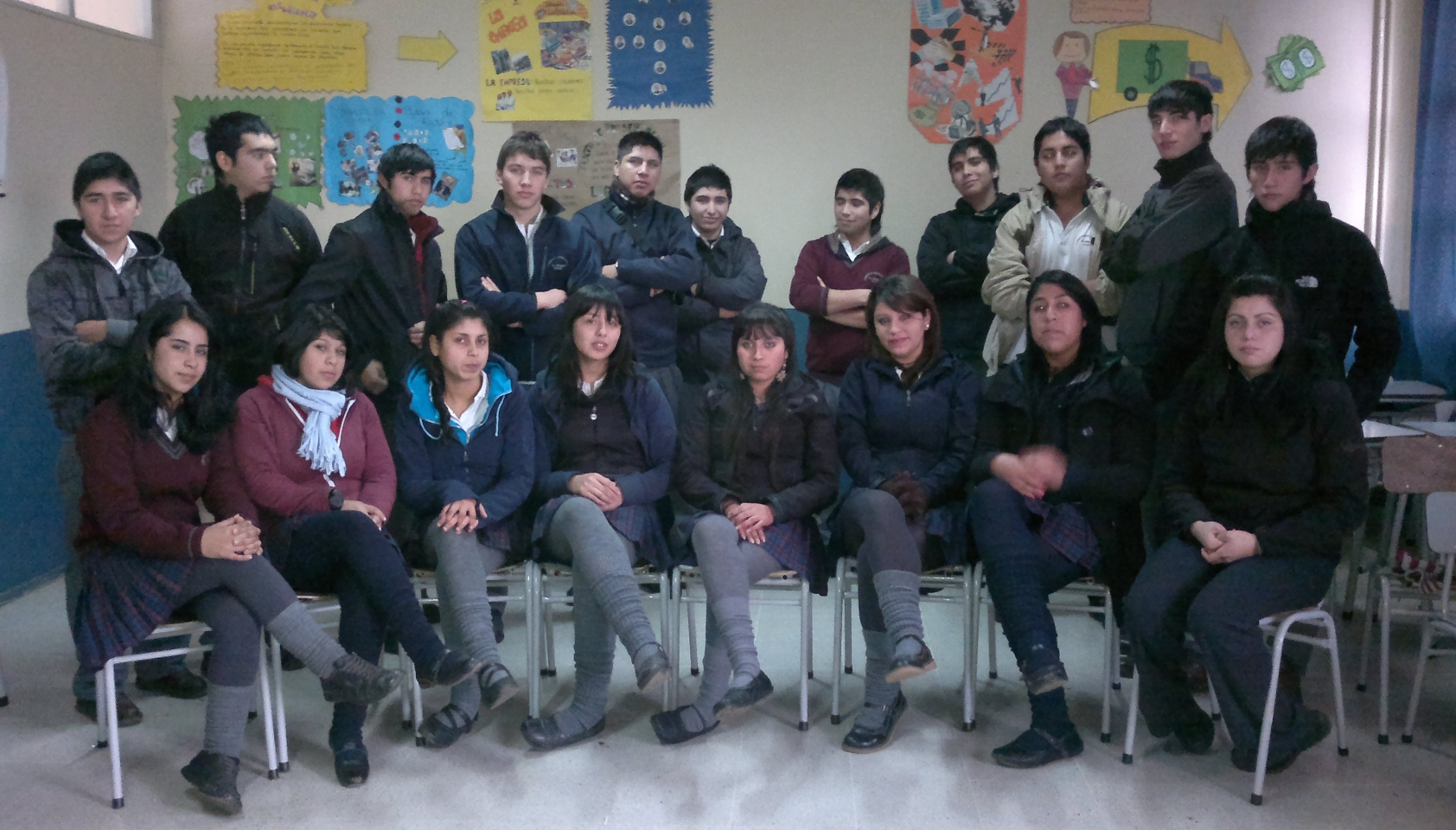 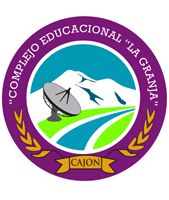 